Welcome to MarlboroughRegistration for September 2016 starts on February 1stRegistration Times are between:9:30 to 11:30 am and1:00 to 3:15 pmWe are NOT AVAILABLE for registrations between 12 noon and 1 pmWHAT YOU NEED TO REGISTER YOUR CHILDStudents must live with parents or legal guardian in the catchment area – to determine your catchment school please go to the School Locator at www.sd41.bc.caParent or guardian must complete a registration form (guardian must provide proof of guardianship) and provide the following ORIGINAL documents:Proof of birth date for the student (birth certificate or passport)Record of Immunization (Kindergarten and Grade 6 only)Proof of Residency (2 items, at least one being from Category A):  Category A: Statement of Purchase & Sale or Rental Agreement; parent or guardian income tax returns as a BC resident.Category B: valid B.C. driver’s licence, ICBC registration, BC Hydro bill, BC Cable bill, Canadian bank statement with current address.Proof of citizenship, Landed Immigrant status or Permanent Record Card of BOTH the parent/guardian and of the childemergency contact:  contact info for a local person (not the parents) who are available during school hoursname and phone number of family doctor or medical clinicEarly French Immersion is for students entering Grades K and 1Late French Immersion is for students entering Grade 6YOU MUST FIRST REGISTER AT YOUR CATCHMENT SCHOOLTo determine your catchment school go to School Locator on www.sd41.bc.caWhen you register at your catchment school you may ask for a District Language Application Form.  Your catchment school will fax it to us. You may put more than one French Immersion school on the form.Please note that ALL French Immersion applications received any day in the month of February go into a lottery draw at the school board office.  It is not necessary to apply on the first school day in February; you can apply on any school day in the month of February.There is no guarantee that your child will be successful in getting a French Immersion spot.  You will hear if your child has been accepted into French Immersion in April or May via telephone call.  If you are not successful in getting a French Immersion space, you will be guaranteed a space in the English program at your catchment school.Welcome to MarlboroughRegistration for September 2016 starts on February 1stRegistration Times are between:9:30 to 11:30 am and1:00 to 3:15 pmWe are NOT AVAILABLE for registrations between 
12 noon and 1 pmThank you!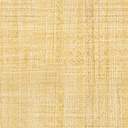 